UNIVERSIDAD DE GUADALAJARA LAMAR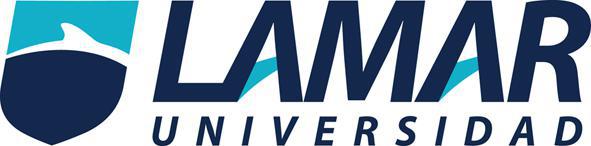 MARIANA SÁNCHEZ DÍAZ 8°MEDICINA BASADA EN EVIDENCIAS ACTIVIDAD 2“ACTIVIDAD 2”1.- OBJETIVO PRIMARIO DE UN METAANALISIS¿Se definió la pregunta claramente? Sí. ¿Se especificó la condición que se estudia? Sí. Enfermedad de Parkinson Temprana (EPT)¿Se especificó la edad de la población y escenario en el cual se realiza? No. 2.- BUSQUEDA Y SELECCIÓN DE ARTICULOS¿Se especificó la estrategia utilizada en la búsqueda de los artículos? Sí. La estrategia fue localizar los estudios de observación, publicados hasta enero de 2003 sobre el tema. ¿Se definieron a priori los criterios de elegibilidad de los artículos?¿Fueron apropiados lo criterios utilizados para seleccionar los artículos de inclusión? No. Porque los criterios de inclusión hacen que la cantidad de artículos para revisión sobre el tema sea muy grande, y además la falta de restricción en los años considerados sobre los artículos implica que pueda existir una pequeña falta de actualización. ¿Se evaluó la validez de los artículos incluidos? No. ¿Fueron los estudios hechos al azar? No. ¿Se identificaron los sesgos de los artículos incluidos? No. ¿Son los métodos lo bastante explícitos para asegurar reproductibilidad?¿Cuál fue el periodo de publicación evaluado? Hasta enero de 2003.¿Se incorporaron metaanalisis en diferentes lenguajes o solo en inglés? Sí.¿Fue el tamaño de la población suficiente? No. ¿Fue el tiempo de seguimiento suficiente para dar una conclusión valida? Sí. ¿Fueron los tratamientos o exposiciones similares?¿Se tiene información completa de los métodos utilizados en cada estudio? No. ¿Se tiene información de estudios no publicados? No. 3.-EXTRACCION DE DATOS¿Se realizó una extracción cuidadosa de los datos? No. ¿Fueron entrenadas las personas encargadas de extraer los datos? No. ¿Fueron los encargados de la extracción cegados a las fuentes y a los autores?¿Fueron los resultados de los estudios de utilidad clínica? No. El estudio solamente es para evaluar la relación entre el tabaquismo y la Enfermedad de Parkinson Temprana, pero no se habla sobre dar un seguimiento o tratamiento en caso de que se mostrara alguna relación. ¿Pueden los resultados del estudio ser aplicados clínicamente en el manejo de los pacientes? Sí.¿Cuáles son los beneficios, daños y costos? Beneficios: si se demuestra una relación entre el tabaquismo y la aparición o empeoramiento de la Enfermedad de Parkinson Temprana, se puede dar manejo a los pacientes para la adicción al tabaco y mejoramiento de síntomas o advertir que el tabaco también es factor  predisponente para aparición de EPT.4.-ANALISIS ESTADISTICO¿Se realizó una prueba de homogeneidad? Sí. ¿Se utilizó el análisis de efectos al azar, especialmente si la prueba de homogeneidad fue positiva? No. Fue innecesaria debido a que la pruega de homogeneidad fue de 3,25, con un valor de p=0,52.¿Se proporcionaron los intervalos de confianza del estimado global? Sí. IC 95% del 0,37-0,81.¿Se determinaron los factores que más influenciaron el resultado? No. ¿Se hizo metarregresión? Sí. 